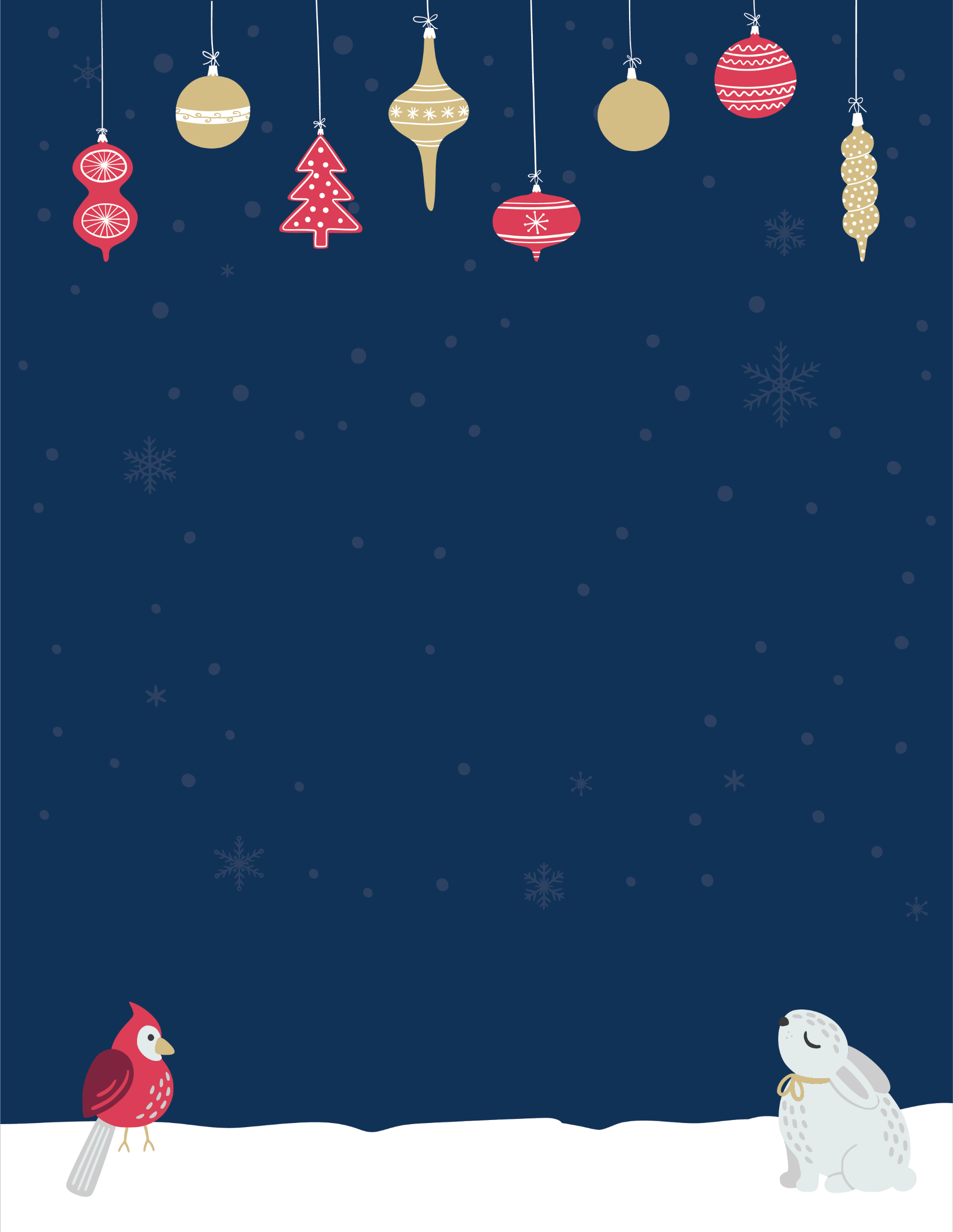 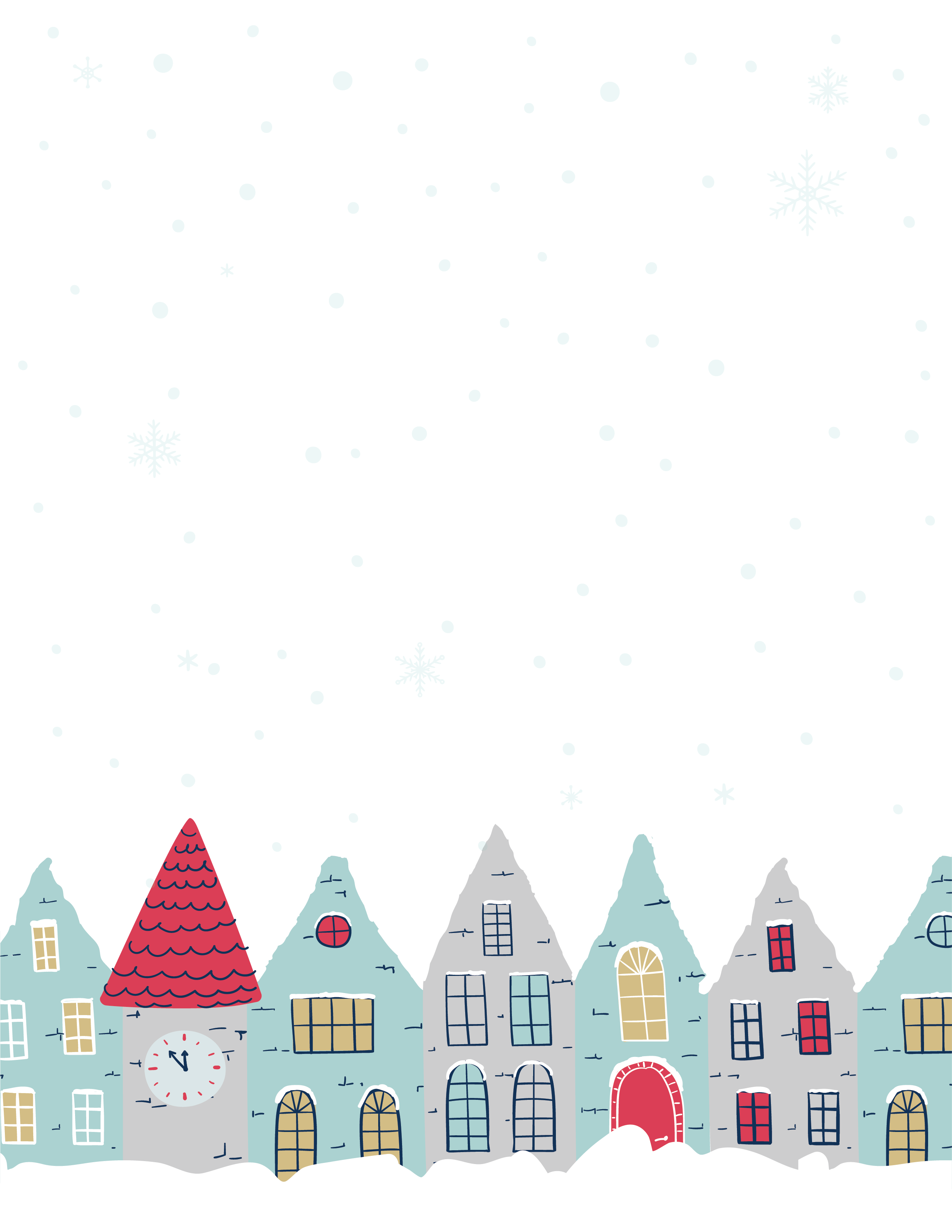 ミュージックギャラリーアリエッタ